Nacionalidade, estado civil, data de nascimentotelefone para contato | recado               e-mail link do perfil no LinkedIn          endereço:(apenas bairro, cidade e estado)RESUMO DE QUALIFICAÇÕES Principais atividades ao longo da carreira bem como cursos e projetos, de maneira resumida. FORMAÇÃO ACADÊMICAA formação acadêmica abrange desde ensino médio, técnico profissionalizante, ensino superior e pós-graduação. 
SEMPRE DA MAIS RECENTE PARA A MAIS ANTIGA.CURSOS EXTRACURRICULAREScursos de curta duração (online, presenciais, workshops) 
idiomasEXPERIÊNCIA INTERNACIONALPaíses: Atividades realizadas.TRABALHO VOLUNTÁRIO  Local    Atividades realizadas.HISTÓRICO PROFISSIONAL SEMPRE DA EXPERIÊNCIA MAIS RECENTE PARA A MAIS ANTIGA.NOME DA EMPRESA | SEGMENTO Período: mês/ano de entrada | saída (ou atual) 
Cargo: Cargo exercido Atividades desenvolvidas:CURRÍCULO DESENVOLVIDO PELO PLUGAJOBS O PROJETO SOCIAL MANTIDO PELA RECOLOKEY Empresas: https://recolokey.cc/apresentacao/plugajobs/empresa/  Candidatos: https://recolokey.cc/apresentacao/plugajobs/candidato/  Reportagem: https://globoplay.globo.com/v/7857411/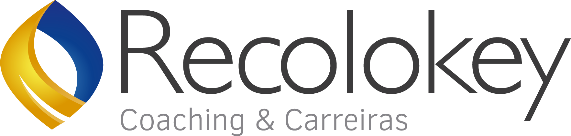 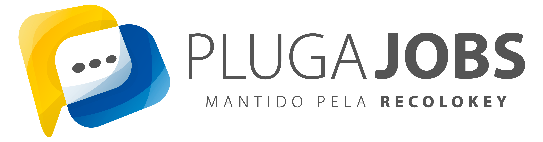 